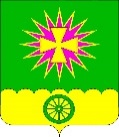 АДМИНИСТРАЦИЯ Нововеличковского сельского поселения Динского района ПОСТАНОВЛЕНИЕот  03.07.2017.                                                                      	№ 166станица НововеличковскаяОб утверждении Программы комплексного развития транспортной  инфраструктуры Нововеличковского сельского поселения                                                  Динского района Краснодарского края на 2017-2021 годы и на период до 2030 года      В соответствии  с Федеральным законом от 6 октября 2003 года         № 131-ФЗ «Об общих принципах организации местного самоуправления в              Российской Федерации»,  Постановлением Правительства Российской Федерации от 25.12.2015 г. №1440 «Об утверждении требований к программам комплексного развития транспортной инфраструктуры поселений, городских округов»;п о с т а н о в л я ю:1. Утвердить Программу комплексного развития транспортной инфраструктуры Нововеличковского сельского поселения Динского района Краснодарского края на 2017-2021 годы и на период до 2030 года (приложение).2. Отделу по общим и правовым вопросам администрации Нововеличковского сельского поселения Динского района (Калитка) разместить постановление на официальном сайте Нововеличковского сельского поселения Динского района в сети Интернет. 3. Контроль за выполнением постановления оставляю за собой.4. Постановление вступает в силу со дня его официального обнародования.Глава администрации Нововеличковскогосельского поселения                                                                            С.М.Кова